УДК 6….ЗАГОЛОВОК СТАТЬИ ДЛЯ КОНФЕРЕНЦИИ«МЕТРОЛОГИЯ В РАДИОЭЛЕКТРОНИКЕ» Д.И. Петров1, Л.Д. Сидоров1, В.И. Иванов21ФГУП «ВНИИФТРИ», Менделеево, Московская обл., Россия,petrov@vniiftri.ru, sidorov@vniiftri.ru; 2Институт систем автоматизированного проектирования РАН, Москва, Россия,ivanov@nii.ruВ настоящем документе приведены основные требования к рукописям статей, предоставляемых на научно-техническую конференцию «Метрология в радиоэлектронике». Данный документ может быть использован в качестве шаблона для подготовки статьи. Шапка статьи должна содержать: УДК, заголовок, ФИО авторов, их место работы, адреса электронной почты. Аннотация должна содержать 4–10 предложений.ВведениеПриведенный ниже материал поможет Вам подготовить текст статьи для конференции «Метрология в радиоэлектронике». Настоятельно рекомендуется при подготовке текста статьи использовать данный документ в качестве шаблона. Это позволит получать все заданные параметры форматирования текста автоматически. В противном случае необходимо самостоятельно обеспечить выполнение всех требований данного документа (размер страницы, поля и отступы, шрифт и т.д.).Статью в редакцию следует представлять в электронном виде в формах .doc (.docx) и .pdf. Файл в формате .pdf должен быть завизирован одним из авторов статьи.Структура статьиСтатья должна быть подготовлена с соблюдением правил, приведенных в настоящем шаблоне. Она должна включатьшапку статьи, см. пример в настоящем шаблоне;аннотацию;введение;произвольное число разделов;выводы или заключение;список цитируемых литературных источников.Материал в разделах излагается в виде, которой авторы статьи считают уместным. Он должен давать представление о предлагаемом авторами решении и его характеристиках. В этом материале также желательно предоставить результаты реализации, натурных испытаний или моделирования предлагаемого решения.Введение в статье должно содержать краткий литературный обзор текущего состояния решений, близких или аналогичных к решениям, рассматриваемым в предоставляемой статье. Обзор должен сопровождаться соответствующими литературными ссылками (преимущественно на первоисточники) на русском и иностранных языках, включая «свежие» ссылки (не более чем пятилетней давности). В выводах должны содержаться основные результаты исследования и рекомендации по его использованию.  Форматирование статьиПри подготовке материалов должны быть использованы следующие форматы:а) текстовые материалы должны быть набраны в Microsoft Office Word, формат бумаги – А4;б) параметры страниц: верхнее поле – 3 см, нижнее – 6,7 см, левое –
3 см, правое – 4,5 см;в) шрифт – Times New Roman; размер шрифта – 12 пт; название статьи – 12 пт, заглавными буквами; подрисуночные подписи, текст в таблицах, аннотация, контакты авторов – 10 пт;г) межстрочный интервал – одинарный;д) отступ первой строки – 1 см;е) ширина таблиц НЕ должна превышать 13,5 см.Набор формулФормулы набираются в MathType (предпочтительнее) или формульном редакторе Microsoft Office Word; латинские буквы, обозначающие переменные, необходимо выделять курсивом, греческие и русские – прямым шрифтом (не курсивом), векторы и матрицы – жирным (прямым) шрифтом.Верхние индексы в обозначениях матриц и векторов T и H (транспонирование и эрмитово сопряжение) набираются прямым шрифтом.  При объяснении в тексте каждой из переменных, фигурирующих в формулах, также используйте ТОЛЬКО выбранный вами редактор формул, даже если это просто переменная, не содержащая никаких дополнительных обозначений. Это связно с тем, что такая переменная, набранная любым иным способом, например просто текстом, может несколько отличаться по начертанию, и формально считаться другой переменной.Не забывайте убирать отступ после формулы в новой строке перед словом «где», если вслед за формулой следует объяснение используемых в ней переменных. Это связанно с тем, что Microsoft Office Word после команды Enter (после формулы) формирует новый раздел. Он «не знает», это действительно новый раздел или же продолжение предыдущего раздела в случае объяснения переменных в формуле.  Размеры элементов формул приведены на рис. 1. Как следует из этого рисунка, размер основного элемента формулы совпадает с размером шрифта статьи.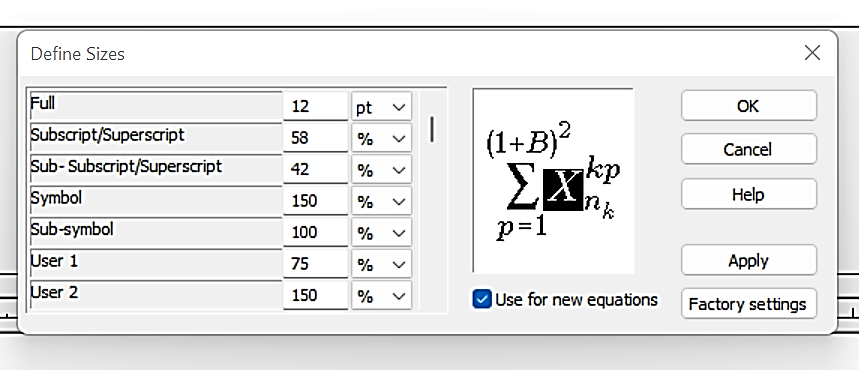 Рис. 1. Размеры символов в математических формулах при их наборе в MathTypeЕдиницы измерений и буквенные обозначения физических величин должны отвечать требованиям ГОСТ 8.417-2002 «ГСИ Единицы величин», термины – соответствующим стандартам.ИллюстрацииИллюстрации следует вставлять в текст, рисунки – пронумеровать, снабдить подрисуночными подписями. Дополнительно предоставить иллюстрации в отдельной папке (.zip).Иллюстративный материал должен быть представлен в форматах: TIFF, JPEG, PNG. Размер рисунков по ширине НЕ должен превышать 13,5 см.Рисунок должен быть ХОРОШЕГО качества, с ЧЁТКИМИ ЖИРНЫМИ линиями (для схем), без черного или другого лишнего фона, дефектов и ошибок.Примеры иллюстраций приведены на рис. 2 и 3.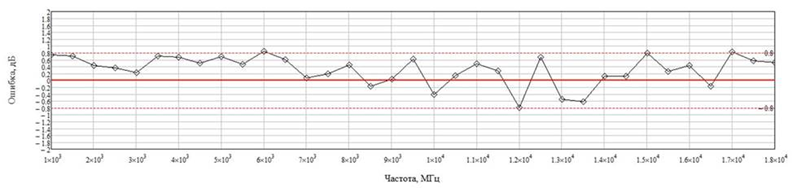 а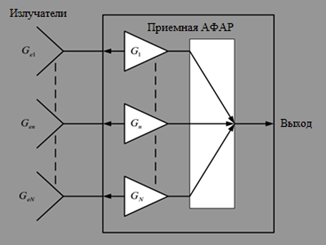 бРис. 2. Примеры некачественных иллюстраций к статьям:а – рисунок сильно размыт, линии тонкие, текст слишком мелкий;б – текст на рисунке сильно размыт, индексы мелкие, серый фон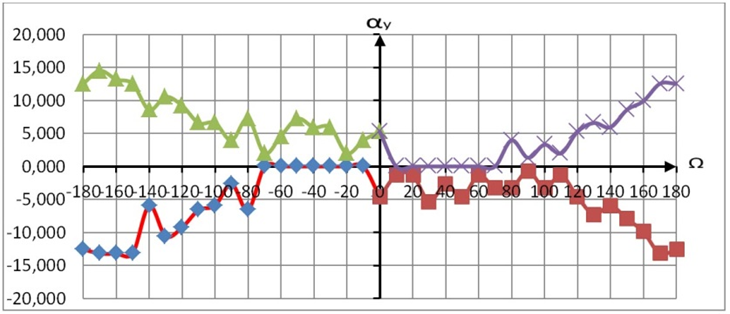 Рис. 3. Пример качественной иллюстрации к статье(рисунок четкий, линии жирные, текст читабельный)ТаблицыПример оформления приведен в таблице.ТаблицаСКО ошибки измеренийЗаключениеК материалам статьи обязательно прилагаются экспертные заключения о возможности открытого опубликования:в печатном виде для сотрудников ВНИИФТРИ;в электронном (сканированном) виде для сотрудников сторонних организаций.ЛитератураСписок литературы должен быть оформлен в соответствии с образцом.Пархоменко В.Н. 70 лет Службе защиты кораблей ВМФ по физическим полям // Фундаментальная и прикладная гидрофизика. – 2012. – Т. 5. – № 2. – С. 24–28.Баженов Н.Р. Разработка и исследование методов и средств измерений фазовых параметров антенн навигационной аппаратуры потребителя: дис. … канд. техн. наук. – Менделеево: ФГУП «ВНИИФТРИ», 2017.Турбович И.Т. и др. Опознание образов. – М.: Наука, 1971. – 246 с.Патент № 191197. Многозондовый преобразователь мощности оконечного типа / Матвеев А.И., Перепелкин В.А., Семенов В.А., Чирков И.П. – Заявка № 2019114754; дата регистрации: 29.07.2019.Бухштабер В.М., Маслов В.К. Теоремы о проекциях и сечениях в эмиссионной и трансмиссионной томографии волновых полей и неоднородных сред // Методы томографии в физ.-тех. измерениях: сб. науч. тр. ВНИИФТРИ. – М.: ВНИИФТРИ, 1988. – С. 6–22.Маслов В.К. Современные технологии анализа и обработки информации в физико-технических измерениях. — Менделеево: ФГУП «ВНИИФТРИ», 2010. — 582 с.Wiesbeck W., Riegger S. A Complete Error Model for Free Space Polarimetric Measurements // IEEE Transactions on Antennas and Propagation. – 1991. – 39. – No. 8. – P. 1105–1111.Анютин Н.В. Математическая модель измерений характеристик антенн в ближней зоне излучения // Альманах современной метрологии. – 2021. – № 1 (25). – С. 44–67.Хибель М. Основы векторного анализа цепей / Пер. с англ. С.М. Смольского; под ред. Д.М. Сазонова и У. Филипп. – 2-е изд., испр. и доп. – М.: Издательский дом МЭИ, 2018. – 501 с.ГОСТ 13317-89. Элементы соединения СВЧ-трактов радиоизмерительных приборов. Присоединительные размеры. – М.: Издательство стандартов, 1989.Widrow B., Hoff M.E. Adaptive switching circuits // IRE WESCON Convention Record. – 1960. – Part 4. – P. 96–104.Джиган В.И. Адаптивные фильтры и их приложения в радиотехнике и связи // Современная электроника. – Часть 1. – 2009. – № 9. –
С. 56–63; Часть 2. – 2010. – № 1. – С. 72–77; Часть 3. – 2010. – № 2. – С. 70–74.Giordano A.A. Hsu F.M. Least square estimation with application to digital signal processing. – John Wiley and Sons, Inc., 1985. – 412 p.Djigan V.I. RLS adaptive filtering algorithms based on parallel computa-tions // Radioengineering: Proceedings of Czech and Slovak Technical Uni-versities and URSI Committers. – 2005. – V. 14. – No. 3. – P. 28–36.Welch T.B. et al. Real-time digital signal processing from MATLAB to C with the TMS320C6x DSPs. – 3rd edition. – CRC Press, 2017. – 480 p.Джиган В.И. Адаптивные алгоритмы и устройства радиотехнических систем: учеб. пособие. – М.: МИЭТ, 2016. – 104 с.Bayoumi M.A. VLSI design methodologies for digital signal processing architectures. – Springer, 1994. – 399 p.Айзенберг Г.З., Ямпольский В.Г., Терёшин О.Н. Антенны УКВ:
в 2-х ч. / Под ред. Г.З. Айзенберга. – Ч. 1. – М.: Связь, 1977.ПараметрФронтальный радарФронтальный радарБоковой радарБоковой радарПараметрдальняя зонаближняя зонадальняя зонаближняя зонаДальность
до движущегося ЦОне более 0,8 мне более 0,4 м–не более 0,4 мДальность до неподвижного ЦОне более 0,4 мне более 0,2 м–не более 0,2 мАзимут ЦОне более 1°не более 2°не более 1°не более 2°Скоростьне более 0,2 км/чне более 0,2 км/чне более 0,2 км/чне более 0,2 км/ч